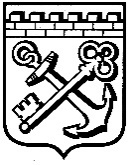 КОМИТЕТ ГРАДОСТРОИТЕЛЬНОЙ ПОЛИТИКИ
ЛЕНИНГРАДСКОЙ ОБЛАСТИПРИКАЗот ______________________  № ________Об утверждении ведомственного перечня отдельных видов товаров, работ, услуг, их потребительские свойства (в том числе качество) и иные характеристики (в том числе предельные цены товаров, работ, услуг), закупаемых подведомственными учреждениями Комитета градостроительной политики Ленинградской областиВ соответствии с частью 5 статьи 19 Федерального закона от 5 апреля 2013 года № 44-ФЗ «О контрактной системе в сфере закупок товаров, работ, услуг для обеспечения государственных и муниципальных нужд», постановлением Правительства Ленинградской области от 30 декабря 2015 года № 530 «Об определении требований к закупаемым органами исполнительной власти Ленинградской области, органами управления территориальными государственными внебюджетными фондами Ленинградской области и подведомственными им казенными, бюджетными учреждениями и государственными унитарными учреждениями отдельным видам товаров, работ, услуг (в том числе предельные цены товаров, работ, услуг)», постановлением Правительства Ленинградской области от 30 декабря 2015 года № 531 «Об утверждении требований к порядку разработки и принятия правовых актов о нормировании в сфере закупок для обеспечения государственных нужд Ленинградской области, содержанию указанных актов и обеспечению их исполнения», приказываю:Утвердить Ведомственный перечень отдельных видов товаров, работ, услуг, их потребительские свойства (в том числе качество) и иные характеристики (в том числе предельные цены товаров, работ, услуг) закупаемых подведомственными учреждениями Комитета градостроительной политики Ленинградской области, согласно приложению к настоящему приказу.Председатель Комитета градостроительной политики Ленинградской области         				    				И.КулаковУтвержденприказом Комитета градостроительной политикиЛенинградской областиот ________________ № _____(приложение)Ведомственный перечень отдельных видов товаров, работ, услуг, их потребительских свойства (в том числе качество) и иные характеристики (в том числе предельные цены товаров, работ, услуг) закупаемых подведомственными учреждениями Комитета градостроительной политики Ленинградской областиN п/пКод по ОКПДНаименование отдельного вида договоров, работ, услугЕдиница измеренияЕдиница измеренияТребования к потребительским свойствам (в том числе качеству) и иным характеристикам, утвержденные Правительством Ленинградской областиТребования к потребительским свойствам (в том числе качеству) и иным характеристикам, утвержденные Правительством Ленинградской областиТребования к потребительским свойствам (в том числе качеству) и иным характеристикам, утвержденные Комитетом градостроительной политики Ленинградской областиТребования к потребительским свойствам (в том числе качеству) и иным характеристикам, утвержденные Комитетом градостроительной политики Ленинградской областиТребования к потребительским свойствам (в том числе качеству) и иным характеристикам, утвержденные Комитетом градостроительной политики Ленинградской областиТребования к потребительским свойствам (в том числе качеству) и иным характеристикам, утвержденные Комитетом градостроительной политики Ленинградской областиТребования к потребительским свойствам (в том числе качеству) и иным характеристикам, утвержденные Комитетом градостроительной политики Ленинградской областиN п/пКод по ОКПДНаименование отдельного вида договоров, работ, услугКОД по ОКЕИнаименованиехарактеристиказначение характеристикихарактеристиказначение характеристикиобоснование отклонения значения характеристики от утвержденной Правительством Ленинградской областифункциональное назначение <*>Отдельные виды товаров, работ, услуг, включенные в перечень отдельных видов товаров, работ, услуг, предусмотренный приложением 2 к Правилам определения требований к закупаемым органами исполнительной власти Ленинградской области, органами управления территориальными государственными внебюджетными фондами Ленинградской области и подведомственными им казенными и бюджетными учреждениями отдельным видам товаров, работ, услуг (в том числе предельные цены товаров, работ, услуг), утвержденным постановлением Правительства Ленинградской областиОтдельные виды товаров, работ, услуг, включенные в перечень отдельных видов товаров, работ, услуг, предусмотренный приложением 2 к Правилам определения требований к закупаемым органами исполнительной власти Ленинградской области, органами управления территориальными государственными внебюджетными фондами Ленинградской области и подведомственными им казенными и бюджетными учреждениями отдельным видам товаров, работ, услуг (в том числе предельные цены товаров, работ, услуг), утвержденным постановлением Правительства Ленинградской областиОтдельные виды товаров, работ, услуг, включенные в перечень отдельных видов товаров, работ, услуг, предусмотренный приложением 2 к Правилам определения требований к закупаемым органами исполнительной власти Ленинградской области, органами управления территориальными государственными внебюджетными фондами Ленинградской области и подведомственными им казенными и бюджетными учреждениями отдельным видам товаров, работ, услуг (в том числе предельные цены товаров, работ, услуг), утвержденным постановлением Правительства Ленинградской областиОтдельные виды товаров, работ, услуг, включенные в перечень отдельных видов товаров, работ, услуг, предусмотренный приложением 2 к Правилам определения требований к закупаемым органами исполнительной власти Ленинградской области, органами управления территориальными государственными внебюджетными фондами Ленинградской области и подведомственными им казенными и бюджетными учреждениями отдельным видам товаров, работ, услуг (в том числе предельные цены товаров, работ, услуг), утвержденным постановлением Правительства Ленинградской областиОтдельные виды товаров, работ, услуг, включенные в перечень отдельных видов товаров, работ, услуг, предусмотренный приложением 2 к Правилам определения требований к закупаемым органами исполнительной власти Ленинградской области, органами управления территориальными государственными внебюджетными фондами Ленинградской области и подведомственными им казенными и бюджетными учреждениями отдельным видам товаров, работ, услуг (в том числе предельные цены товаров, работ, услуг), утвержденным постановлением Правительства Ленинградской областиОтдельные виды товаров, работ, услуг, включенные в перечень отдельных видов товаров, работ, услуг, предусмотренный приложением 2 к Правилам определения требований к закупаемым органами исполнительной власти Ленинградской области, органами управления территориальными государственными внебюджетными фондами Ленинградской области и подведомственными им казенными и бюджетными учреждениями отдельным видам товаров, работ, услуг (в том числе предельные цены товаров, работ, услуг), утвержденным постановлением Правительства Ленинградской областиОтдельные виды товаров, работ, услуг, включенные в перечень отдельных видов товаров, работ, услуг, предусмотренный приложением 2 к Правилам определения требований к закупаемым органами исполнительной власти Ленинградской области, органами управления территориальными государственными внебюджетными фондами Ленинградской области и подведомственными им казенными и бюджетными учреждениями отдельным видам товаров, работ, услуг (в том числе предельные цены товаров, работ, услуг), утвержденным постановлением Правительства Ленинградской областиОтдельные виды товаров, работ, услуг, включенные в перечень отдельных видов товаров, работ, услуг, предусмотренный приложением 2 к Правилам определения требований к закупаемым органами исполнительной власти Ленинградской области, органами управления территориальными государственными внебюджетными фондами Ленинградской области и подведомственными им казенными и бюджетными учреждениями отдельным видам товаров, работ, услуг (в том числе предельные цены товаров, работ, услуг), утвержденным постановлением Правительства Ленинградской областиОтдельные виды товаров, работ, услуг, включенные в перечень отдельных видов товаров, работ, услуг, предусмотренный приложением 2 к Правилам определения требований к закупаемым органами исполнительной власти Ленинградской области, органами управления территориальными государственными внебюджетными фондами Ленинградской области и подведомственными им казенными и бюджетными учреждениями отдельным видам товаров, работ, услуг (в том числе предельные цены товаров, работ, услуг), утвержденным постановлением Правительства Ленинградской областиОтдельные виды товаров, работ, услуг, включенные в перечень отдельных видов товаров, работ, услуг, предусмотренный приложением 2 к Правилам определения требований к закупаемым органами исполнительной власти Ленинградской области, органами управления территориальными государственными внебюджетными фондами Ленинградской области и подведомственными им казенными и бюджетными учреждениями отдельным видам товаров, работ, услуг (в том числе предельные цены товаров, работ, услуг), утвержденным постановлением Правительства Ленинградской областиОтдельные виды товаров, работ, услуг, включенные в перечень отдельных видов товаров, работ, услуг, предусмотренный приложением 2 к Правилам определения требований к закупаемым органами исполнительной власти Ленинградской области, органами управления территориальными государственными внебюджетными фондами Ленинградской области и подведомственными им казенными и бюджетными учреждениями отдельным видам товаров, работ, услуг (в том числе предельные цены товаров, работ, услуг), утвержденным постановлением Правительства Ленинградской областиОтдельные виды товаров, работ, услуг, включенные в перечень отдельных видов товаров, работ, услуг, предусмотренный приложением 2 к Правилам определения требований к закупаемым органами исполнительной власти Ленинградской области, органами управления территориальными государственными внебюджетными фондами Ленинградской области и подведомственными им казенными и бюджетными учреждениями отдельным видам товаров, работ, услуг (в том числе предельные цены товаров, работ, услуг), утвержденным постановлением Правительства Ленинградской областиОтдельные виды товаров, работ, услуг, включенные в перечень отдельных видов товаров, работ, услуг, предусмотренный приложением 2 к Правилам определения требований к закупаемым органами исполнительной власти Ленинградской области, органами управления территориальными государственными внебюджетными фондами Ленинградской области и подведомственными им казенными и бюджетными учреждениями отдельным видам товаров, работ, услуг (в том числе предельные цены товаров, работ, услуг), утвержденным постановлением Правительства Ленинградской области1.26.30.11Аппаратура коммуникационная передающая с приемными устройствами. Пояснения по требуемой продукции: телефоны мобильные383РублейТип устройства (телефон/смартфон), поддерживаемые стандарты, операционная система, время работы, метод управления (сенсорный/кнопочный), количество SIM-карт, наличие модулей и интерфейсов (Wi-Fi, Bluetooth, USB, GPS), стоимость годового владения оборудованием (включая договоры технической поддержки, обслуживания, сервисные договоры) из расчета на одного абонента (одну единицу трафика) в течение всего срока службы, предельная ценаДолжности категории "Руководители": руководитель или заместитель руководителя - 15000; должности категории "Помощники (советники)" - 10000; должности категории "Специалисты" - 5000Тип устройства (телефон/смартфон), поддерживаемые стандарты, операционная система, время работы, метод управления (сенсорный/кнопочный), количество SIM-карт, наличие модулей и интерфейсов (Wi-Fi, Bluetooth, USB, GPS), стоимость годового владения оборудованием (включая договоры технической поддержки, обслуживания, сервисные договоры) из расчета на одного абонента (одну единицу трафика) в течение всего срока службы, предельная ценаДолжности руководителя, первого заместителя, заместителя руководителя подведомственного учреждения - 15000XX2.29.10.21Средства транспортные с двигателем с искровым зажиганием, с рабочим объемом цилиндров не более 1500 куб. см, новые251Лошадиных силМощность двигателяДолжности "Руководители": руководитель или заместитель руководителя, руководитель (заместитель руководителя) структурного подразделения - не более 200Мощность двигателяДолжности руководителя, первого заместителя или заместителя руководителя, главного бухгалтера, руководителя (заместителя руководителя) структурного подразделения подведомственного учреждения - не более 200XX2.29.10.21Средства транспортные с двигателем с искровым зажиганием, с рабочим объемом цилиндров не более 1500 куб. см, новые383РублейПредельная ценаДолжности категории "Руководители": руководитель или заместитель руководителя, руководитель (заместитель руководителя) структурного подразделения - 1500000Предельная ценаДолжности руководителя, первого заместителя или заместителя руководителя, главного бухгалтера, руководителя (заместителя руководителя) структурного подразделения подведомственного учреждения - 1500000XX3.29.10.22Средства транспортные с двигателем с искровым зажиганием, с рабочим объемом цилиндров более 1500 куб. см, новые251Лошадиных силМощность двигателяДолжности категории "Руководители": руководитель или заместитель руководителя, руководитель (заместитель руководителя) структурного подразделения - не более 200Мощность двигателяДолжности руководителя, первого заместителя или заместителя руководителя, главного бухгалтера, руководителя (заместителя руководителя) структурного подразделения подведомственного учреждения - не более 200XX3.29.10.22Средства транспортные с двигателем с искровым зажиганием, с рабочим объемом цилиндров более 1500 куб. см, новые383РублейПредельная ценаДолжности категории "Руководители": руководитель или заместитель руководителя, руководитель (заместитель руководителя) структурного подразделения - 2000000Предельная ценаДолжности руководителя, первого заместителя или заместителя руководителя, главного бухгалтера, руководителя (заместителя руководителя) структурного подразделения подведомственного учреждения - 2000000XX4.29.10.23Средства транспортные с поршневым двигателем внутреннего сгорания с воспламенением от сжатия (дизелем или полудизелем), новые251Лошадиных силМощность двигателяДолжности категории "Руководители": руководитель или заместитель руководителя, руководитель (заместитель руководителя) структурного подразделения - не более 200Мощность двигателяДолжности руководителя, первого заместителя или заместителя руководителя, главного бухгалтера, руководителя (заместителя руководителя) структурного подразделения подведомственного учреждения - не более 200XX4.29.10.23Средства транспортные с поршневым двигателем внутреннего сгорания с воспламенением от сжатия (дизелем или полудизелем), новые383РублейПредельная ценаДолжности категории "Руководители": руководитель или заместитель руководителя, руководитель (заместитель руководителя) структурного подразделения - 1500000Предельная ценаДолжности руководителя, первого заместителя или заместителя руководителя, главного бухгалтера, руководителя (заместителя руководителя) структурного подразделения подведомственного учреждения - 1500000XX5.29.10.24Средства автотранспортные для перевозки людей прочие251Лошадиных силМощность двигателяДолжности категории "Руководители": руководитель или заместитель руководителя, руководитель (заместитель руководителя) структурного подразделения - не более 200Мощность двигателяДолжности руководителя, первого заместителя или заместителя руководителя, главного бухгалтера, руководителя (заместителя руководителя) структурного подразделения подведомственного учреждения - не более 200XX5.29.10.24Средства автотранспортные для перевозки людей прочие383РублейПредельная ценаДолжности категории "Руководители": руководитель или заместитель руководителя, руководитель (заместитель руководителя) структурного подразделения - 1500000Предельная ценаДолжности руководителя, первого заместителя или заместителя руководителя, главного бухгалтера, руководителя (заместителя руководителя) структурного подразделения подведомственного учреждения - 1500000XX6.49.32.12Услуги по аренде легковых автомобилей с водителем251Лошадиных силМощность двигателя автомобиляДолжности категории "Руководители": руководитель или заместитель руководителя, руководитель (заместитель руководителя) структурного подразделения - не более 200Мощность двигателя автомобиляДолжности руководителя, первого заместителя или заместителя руководителя, главного бухгалтера, руководителя (заместителя руководителя) структурного подразделения подведомственного учреждения - не более 200XX6.49.32.12Услуги по аренде легковых автомобилей с водителем383РублейПредельная стоимость услуг по аренде автотранспортных средств с экипажем за 1 час работы автомобиляДолжности категории "Руководители": руководитель или заместитель руководителя, руководитель (заместитель руководителя) структурного подразделения - 810Предельная стоимость услуг по аренде автотранспортных средств с экипажем за 1 час работы автомобиляДолжности руководителя, первого заместителя или заместителя руководителя, главного бухгалтера, руководителя (заместителя руководителя) структурного подразделения подведомственного учреждения - 810XX7.26.20.11Компьютеры портативные массой не более 10 кг, такие как ноутбуки, планшетные компьютеры, карманные компьютеры, в том числе совмещающие функции мобильного телефонного аппарата, электронные записные книжки и аналогичная компьютерная техника. Пояснения по требуемой продукции: ноутбукиТип процессораДолжности категории "Руководители": руководитель или заместитель руководителя - не менее i5, иные должности - не менее i3Тип процессораДолжности руководителя, первого заместителя или заместителя руководителя подведомственного учреждения - не менее i5, иные должности подведомственного учреждения - не менее i3XX7.26.20.11Компьютеры портативные массой не более 10 кг, такие как ноутбуки, планшетные компьютеры, карманные компьютеры, в том числе совмещающие функции мобильного телефонного аппарата, электронные записные книжки и аналогичная компьютерная техника. Пояснения по требуемой продукции: ноутбуки2553ГигабайтовРазмер оперативной памятиДолжности категории "Руководители": руководитель или заместитель руководителя - не менее 8, иные должности - не менее 4Размер оперативной памятиДолжности руководителя, первого заместителя или заместителя руководителя подведомственного учреждения - не менее 8, иные должности подведомственного учреждения - не менее 4XX7.26.20.11Компьютеры портативные массой не более 10 кг, такие как ноутбуки, планшетные компьютеры, карманные компьютеры, в том числе совмещающие функции мобильного телефонного аппарата, электронные записные книжки и аналогичная компьютерная техника. Пояснения по требуемой продукции: ноутбуки2553ГигабайтовОбъем накопителяВсе должности - SSD не менее 120, HDD не менее 500Объем накопителяВсе должности подведомственного учреждения - SSD не менее 120, HDD не менее 500XXТип накопителяВсе должности - SSD + HDDТип накопителяВсе должности подведомственного учреждения - SSD + HDDXX383РублейПредельная ценаДолжности категории "Руководители": руководитель или заместитель руководителя - 100000, иные должности - 60000Предельная ценаДолжности руководителя, первого заместителя или заместителя руководителя, подведомственного учреждения - 100000, иные должности подведомственного учреждения - 60000XX8.26.20.11Компьютеры портативные массой не более 10 кг, такие как ноутбуки, планшетные компьютеры, карманные компьютеры, в том числе совмещающие функции мобильного телефонного аппарата, электронные записные книжки и аналогичная компьютерная техника. Пояснения по требуемой продукции: планшетные компьютерыРазмер и тип экранаДолжности категории "Руководители": руководитель или заместитель руководителя - IPSРазмер и тип экранаДолжности руководителя, первого заместителя или заместителя руководителя подведомственного учреждения - IPSXX8.26.20.11Компьютеры портативные массой не более 10 кг, такие как ноутбуки, планшетные компьютеры, карманные компьютеры, в том числе совмещающие функции мобильного телефонного аппарата, электронные записные книжки и аналогичная компьютерная техника. Пояснения по требуемой продукции: планшетные компьютерыНаличие модулей Wi-FiДолжности категории "Руководители": руководитель или заместитель руководителя - наличиеНаличие модулей Wi-FiДолжности руководителя, первого заместителя или заместителя руководителя, подведомственного учреждения - наличиеXX8.26.20.11Компьютеры портативные массой не более 10 кг, такие как ноутбуки, планшетные компьютеры, карманные компьютеры, в том числе совмещающие функции мобильного телефонного аппарата, электронные записные книжки и аналогичная компьютерная техника. Пояснения по требуемой продукции: планшетные компьютерыНаличие модулей BluetoothДолжности категории "Руководители": руководитель или заместитель руководителя - наличиеНаличие модулей BluetoothДолжности руководителя, первого заместителя или заместителя руководителя подведомственного учреждения - наличиеXX8.26.20.11Компьютеры портативные массой не более 10 кг, такие как ноутбуки, планшетные компьютеры, карманные компьютеры, в том числе совмещающие функции мобильного телефонного аппарата, электронные записные книжки и аналогичная компьютерная техника. Пояснения по требуемой продукции: планшетные компьютерыПоддержка 3G (UMTS)Должности категории "Руководители": руководитель или заместитель руководителя - наличиеПоддержка 3G (UMTS)Должности руководителя, первого заместителя или заместителя руководителя подведомственного учреждения - наличиеXX8.26.20.11Компьютеры портативные массой не более 10 кг, такие как ноутбуки, планшетные компьютеры, карманные компьютеры, в том числе совмещающие функции мобильного телефонного аппарата, электронные записные книжки и аналогичная компьютерная техника. Пояснения по требуемой продукции: планшетные компьютеры383РублейПредельная ценаДолжности категории "Руководители": руководитель или заместитель руководителя - 85000Предельная ценаДолжности руководителя, первого заместителя или заместителя руководителя подведомственного учреждения - 85000XX9.26.20.15Машины вычислительные электронные цифровые прочие, содержащие или не содержащие в одном корпусе одно или два из следующих устройств для автоматической обработки данных: запоминающие устройства, устройства ввода, устройства вывода. Пояснения по требуемой продукции: моноблокиТипДолжности категории "Руководители": руководитель или заместитель руководителя - моноблокТипДолжности руководителя, первого заместителя или заместителя руководителя подведомственного учреждения - моноблокXX9.26.20.15Машины вычислительные электронные цифровые прочие, содержащие или не содержащие в одном корпусе одно или два из следующих устройств для автоматической обработки данных: запоминающие устройства, устройства ввода, устройства вывода. Пояснения по требуемой продукции: моноблокиДюймовРазмер экрана/монитора - диагональДолжности категории "Руководители": руководитель или заместитель руководителя - не менее 23Размер экрана/монитора - диагональДолжности руководителя, первого заместителя или заместителя руководителя подведомственного учреждения - не менее 23XX9.26.20.15Машины вычислительные электронные цифровые прочие, содержащие или не содержащие в одном корпусе одно или два из следующих устройств для автоматической обработки данных: запоминающие устройства, устройства ввода, устройства вывода. Пояснения по требуемой продукции: моноблокиКоличество ядер процессораДолжности категории "Руководители": руководитель или заместитель руководителя - не менее 4Количество ядер процессораДолжности руководителя, первого заместителя или заместителя руководителя подведомственного учреждения - не менее 4XX9.26.20.15Машины вычислительные электронные цифровые прочие, содержащие или не содержащие в одном корпусе одно или два из следующих устройств для автоматической обработки данных: запоминающие устройства, устройства ввода, устройства вывода. Пояснения по требуемой продукции: моноблокиГигагерцевЧастота ядер процессораДолжности категории "Руководители": руководитель или заместитель руководителя - не менее 2,4Частота ядер процессораДолжности руководителя, первого заместителя или заместителя руководителя подведомственного учреждения - не менее 2,4XX9.26.20.15Машины вычислительные электронные цифровые прочие, содержащие или не содержащие в одном корпусе одно или два из следующих устройств для автоматической обработки данных: запоминающие устройства, устройства ввода, устройства вывода. Пояснения по требуемой продукции: моноблоки2553ГигабайтовРазмер оперативной памятиДолжности категории "Руководители": руководитель или заместитель руководителя - не менее 8Размер оперативной памятиДолжности руководителя, заместителя руководителя подведомственного учреждения - не менее 8XX2553ГигабайтовОбъем накопителяДолжности категории "Руководители": руководитель или заместитель руководителя - SSD не менее 120, HDD не менее 500Объем накопителяДолжности руководителя, первого заместителя или заместителя руководителя подведомственного учреждения - SSD не менее 120, HDD не менее 500XXТип накопителяДолжности категории "Руководители": руководитель или заместитель руководителя - SDD + HDDТип накопителяДолжности руководителя, первого заместителя или заместителя руководителя подведомственного учреждения - SDD + HDDXXТип видеоадаптераДолжности категории "Руководители": руководитель или заместитель руководителя - Дискретный/ИнтегрированныйТип видеоадаптераДолжности руководителя, первого заместителя или заместителя руководителя подведомственного учреждения - Дискретный/ИнтегрированныйXX383РублейПредельная ценаДолжности категории "Руководители": руководитель или заместитель руководителя - 120000Предельная ценаДолжности руководителя, первого заместителя или заместителя руководителя подведомственного учреждения - 120000XX10.26.20.15Машины вычислительные электронные цифровые прочие, содержащие или не содержащие в одном корпусе одно или два из следующих устройств для автоматической обработки данных: запоминающие устройства, устройства ввода, устройства вывода. Пояснения по требуемой продукции: системный блок (тип 1)ТипДолжности категории "Руководители": руководитель (заместитель руководителя) структурного подразделения и иные должности, должности категории "Помощники (советники)", категории "Специалисты", категории "Обеспечивающие специалисты" - Системный блокТипВсе должности, кроме должности руководителя, первого заместителя или заместителя руководителя подведомственного учреждения - Системный блокXX10.26.20.15Машины вычислительные электронные цифровые прочие, содержащие или не содержащие в одном корпусе одно или два из следующих устройств для автоматической обработки данных: запоминающие устройства, устройства ввода, устройства вывода. Пояснения по требуемой продукции: системный блок (тип 1)Тип процессораДолжности категории "Руководители": руководитель (заместитель руководителя) структурного подразделения и иные должности, должности категории "Помощники (советники)", категории "Специалисты", категории "Обеспечивающие специалисты" - не менее i3Тип процессораВсе должности, кроме должности руководителя, первого заместителя или заместителя руководителя подведомственного учреждения - не менее i3XX2553ГигабайтовРазмер оперативной памятиДолжности государственного органа категории "Руководители": руководитель (заместитель руководителя) структурного подразделения и иные должности, должности категории "Помощники (советники)", категории "Специалисты", категории "Обеспечивающие специалисты" - не менее 8Размер оперативной памятиВсе должности, кроме должности руководителя, первого заместителя или заместителя руководителя подведомственного учреждения - не менее 8XX2553ГигабайтовОбъем накопителяДолжности категории "Руководители": руководитель (заместитель руководителя) структурного подразделения и иные должности, должности категории "Помощники (советники)", категории "Специалисты", категории "Обеспечивающие специалисты" - SSD не менее 120, HDD не менее 500Объем накопителяВсе должности, кроме должности руководителя, первого заместителя или заместителя руководителя подведомственного учреждения - SSD не менее 120, HDD не менее 500XXТип накопителяДолжности категории "Руководители": руководитель (заместитель руководителя) структурного подразделения и иные должности, должности категории "Помощники (советники)", категории "Специалисты", категории "Обеспечивающие специалисты" - SDD + HDDТип накопителяВсе должности, кроме должности руководителя, первого заместителя или заместителя руководителя подведомственного учреждения - SDD + HDDXXТип видеоадаптераДолжности категории "Руководители": руководитель (заместитель руководителя) структурного подразделения и иные должности, должности категории "Помощники (советники)", категории "Специалисты", категории "Обеспечивающие специалисты" - ИнтегрированныйТип видеоадаптераВсе должности, кроме должности руководителя, первого заместителя или заместителя руководителя подведомственного учреждения - ИнтегрированныйXX383РублейТип накопителяДолжности категории "Руководители": руководитель (заместитель руководителя) структурного подразделения и иные должности, должности категории "Помощники (советники)", категории "Специалисты", категории "Обеспечивающие специалисты" - 60000Тип накопителяВсе должности, кроме должности руководителя, первого заместителя или заместителя руководителя подведомственного учреждения - 60000XX11.26.20.15Машины вычислительные электронные цифровые прочие, содержащие или не содержащие в одном корпусе одно или два из следующих устройств для автоматической обработки данных: запоминающие устройства, устройства ввода, устройства вывода. Пояснения по требуемой продукции: системный блок (тип 2)ТипДолжности категории "Руководители": руководитель (заместитель руководителя) структурного подразделения и иные должности, должности категории "Помощники (советники)", категории "Специалисты", категории "Обеспечивающие специалисты" - Системный блокТипВсе должности, кроме должности руководителя, первого заместителя или заместителя руководителя подведомственного учреждения - Системный блокXX11.26.20.15Машины вычислительные электронные цифровые прочие, содержащие или не содержащие в одном корпусе одно или два из следующих устройств для автоматической обработки данных: запоминающие устройства, устройства ввода, устройства вывода. Пояснения по требуемой продукции: системный блок (тип 2)Тип процессораДолжности категории "Руководители": руководитель (заместитель руководителя) структурного подразделения и иные должности, должности категории "Помощники (советники)", категории "Специалисты", категории "Обеспечивающие специалисты" - не менее i5Тип процессораВсе должности, кроме должности руководителя, первого заместителя или заместителя руководителя подведомственного учреждения - не менее i5XX2553ГигабайтовРазмер оперативной памятиДолжности категории "Руководители": руководитель (заместитель руководителя) структурного подразделения и иные должности, должности категории "Помощники (советники)", категории "Специалисты", категории "Обеспечивающие специалисты" - не менее 8Размер оперативной памятиВсе должности, кроме должности руководителя, первого заместителя или заместителя руководителя подведомственного учреждения - не менее 8XX2553ГигабайтовОбъем накопителяДолжности категории "Руководители": руководитель (заместитель руководителя) структурного подразделения и иные должности, должности категории "Помощники (советники)", категории "Специалисты", категории "Обеспечивающие специалисты" - SSD не менее 240, HDD не менее 1000Объем накопителяВсе должности, кроме должности руководителя, первого заместителя или заместителя руководителя подведомственного учреждения - SSD не менее 240, HDD не менее 1000XXТип накопителяДолжности категории "Руководители": руководитель (заместитель руководителя) структурного подразделения и иные должности, должности категории "Помощники (советники)", категории "Специалисты", категории "Обеспечивающие специалисты" - SDD + HDDТип накопителяВсе должности, кроме должности руководителя, первого заместителя или заместителя руководителя подведомственного учреждения - SDD + HDDXXТип видеоадаптераДолжности категории "Руководители": руководитель (заместитель руководителя) структурного подразделения и иные должности, должности категории "Помощники (советники)", категории "Специалисты", категории "Обеспечивающие специалисты" - ИнтегрированныйТип видеоадаптераВсе должности, кроме должности руководителя, первого заместителя или заместителя руководителя подведомственного учреждения - ИнтегрированныйXX383РублейПредельная ценаДолжности категории "Руководители": руководитель (заместитель руководителя) структурного подразделения и иные должности, должности категории "Помощники (советники)", категории "Специалисты", категории "Обеспечивающие специалисты" - 72000Предельная ценаВсе должности, кроме должности руководителя, первого заместителя или заместителя руководителя подведомственного учреждения - 72000XX12.26.20.15Машины вычислительные электронные цифровые прочие, содержащие или не содержащие в одном корпусе одно или два из следующих устройств для автоматической обработки данных: запоминающие устройства, устройства ввода, устройства вывода. Пояснения по требуемой продукции: системный блок (тип 3)ТипДолжности категории "Руководители": руководитель (заместитель руководителя) структурного подразделения и иные должности, должности категории "Помощники (советники)", категории "Специалисты", категории "Обеспечивающие специалисты" - Системный блокТипВсе должности, кроме должности руководителя, первого заместителя или заместителя руководителя подведомственного учреждения - Системный блокXX12.26.20.15Машины вычислительные электронные цифровые прочие, содержащие или не содержащие в одном корпусе одно или два из следующих устройств для автоматической обработки данных: запоминающие устройства, устройства ввода, устройства вывода. Пояснения по требуемой продукции: системный блок (тип 3)Тип процессораДолжности категории "Руководители": руководитель (заместитель руководителя) структурного подразделения и иные должности, должности категории "Помощники (советники)", категории "Специалисты", категории "Обеспечивающие специалисты" - не менее i7Тип процессораВсе должности, кроме должности руководителя, первого заместителя или заместителя руководителя подведомственного учреждения - не менее i7XX2553ГигабайтовРазмер оперативной памятиДолжности категории "Руководители": руководитель (заместитель руководителя) структурного подразделения и иные должности, должности категории "Помощники (советники)", категории "Специалисты", категории "Обеспечивающие специалисты" - не менее 16Размер оперативной памятиВсе должности, кроме должности руководителя, первого заместителя или заместителя руководителя подведомственного учреждения - не менее 16XX2553ГигабайтовОбъем накопителяДолжности категории "Руководители": руководитель (заместитель руководителя) структурного подразделения и иные должности, должности категории "Помощники (советники)", категории "Специалисты", категории "Обеспечивающие специалисты" - SSD не менее 240, HDD не менее 1000Объем накопителяВсе должности, кроме должности руководителя, первого заместителя или заместителя руководителя подведомственного учреждения - SSD не менее 240, HDD не менее 1000XXТип накопителяДолжности категории "Руководители": руководитель (заместитель руководителя) структурного подразделения и иные должности, должности категории "Помощники (советники)", категории "Специалисты", категории "Обеспечивающие специалисты" - SDD + HDDТип накопителяВсе должности, кроме должности руководителя, первого заместителя или заместителя руководителя подведомственного учреждения - SDD + HDDXXТип видеоадаптераДолжности категории "Руководители": руководитель (заместитель руководителя) структурного подразделения и иные должности, должности категории "Помощники (советники)", категории "Специалисты", категории "Обеспечивающие специалисты" - ДискретныйТип видеоадаптераВсе должности, кроме должности руководителя, первого заместителя или заместителя руководителя подведомственного учреждения - ДискретныйXX383РублейПредельная ценаДолжности категории "Руководители": руководитель (заместитель руководителя) структурного подразделения и иные должности, должности категории "Помощники (советники)", категории "Специалисты", категории "Обеспечивающие специалисты" - 140000Предельная ценаВсе должности, кроме должности руководителя, первого заместителя или заместителя руководителя, главного бухгалтера подведомственного учреждения - 140000XX13.26.20.17Мониторы и проекторы, преимущественно используемые в системах автоматической обработки данных. Пояснения по требуемой продукции: мониторы (тип 1)ДюймовДиагональ экранаДолжности категории "Руководители": руководитель (заместитель руководителя) структурного подразделения и иные должности, должности категории "Помощники (советники)", категории "Специалисты", категории "Обеспечивающие специалисты" - не менее 23Диагональ экранаВсе должности, кроме должности руководителя, первого заместителя или заместителя руководителя подведомственного учреждения - не менее 23XX13.26.20.17Мониторы и проекторы, преимущественно используемые в системах автоматической обработки данных. Пояснения по требуемой продукции: мониторы (тип 1)Точек на дюймРазрешение экрана при частоте 60 ГцДолжности категории "Руководители": руководитель (заместитель руководителя) структурного подразделения и иные должности, должности категории "Помощники (советники)", категории "Специалисты", категории "Обеспечивающие специалисты" - не менее 1920 x 1080Разрешение экрана при частоте 60 ГцВсе должности, кроме должности руководителя, первого заместителя или заместителя руководителя подведомственного учреждения - не менее 1920 x 1080XXКоэффициент контрастностиДолжности категории "Руководители": руководитель (заместитель руководителя) структурного подразделения и иные должности, должности категории "Помощники (советники)", категории "Специалисты", категории "Обеспечивающие специалисты" - не менее 1000:1Коэффициент контрастностиВсе должности, кроме должности руководителя, первого заместителя или заместителя руководителя подведомственного учреждения - не менее 1000:1XX353мсВремя откликаДолжности категории "Руководители": руководитель (заместитель руководителя) структурного подразделения и иные должности, должности категории "Помощники (советники)", категории "Специалисты", категории "Обеспечивающие специалисты" - не более 6Время откликаВсе должности, кроме должности руководителя, первого заместителя или заместителя руководителя подведомственного учреждения - не более 6XX383РублейПредельная ценаДолжности категории "Руководители": руководитель (заместитель руководителя) структурного подразделения и иные должности, должности категории "Помощники (советники)", категории "Специалисты", категории "Обеспечивающие специалисты" - 15000Предельная ценаВсе должности, кроме должности руководителя, первого заместителя или заместителя руководителя подведомственного учреждения - 15000XX14.26.20.17Мониторы и проекторы, преимущественно используемые в системах автоматической обработки данных. Пояснения по требуемой продукции: мониторы (тип 2)ДюймовДиагональ экранаДолжности категории "Руководители": руководитель или заместитель руководителя - не менее 15Диагональ экранаДолжности руководителя, первого заместителя или заместителя руководителя подведомственного учреждения - не менее 15XX14.26.20.17Мониторы и проекторы, преимущественно используемые в системах автоматической обработки данных. Пояснения по требуемой продукции: мониторы (тип 2)Точек на дюймРазрешение экрана при частоте 60 ГцДолжности категории "Руководители": руководитель или заместитель руководителя - не менее 1024 x 768Разрешение экрана при частоте 60 ГцДолжности руководителя, первого заместителя или заместителя руководителя подведомственного учреждения - не менее 1024 x 768XX14.26.20.17Мониторы и проекторы, преимущественно используемые в системах автоматической обработки данных. Пояснения по требуемой продукции: мониторы (тип 2)Коэффициент контрастностиДолжности категории "Руководители": руководитель или заместитель руководителя - не менее 500:1Коэффициент контрастностиДолжности руководителя, первого заместителя или заместителя руководителя подведомственного учреждения - не менее 500:1XX14.26.20.17Мониторы и проекторы, преимущественно используемые в системах автоматической обработки данных. Пояснения по требуемой продукции: мониторы (тип 2)353мсВремя откликаДолжности категории "Руководители": руководитель или заместитель руководителя - не более 8Время откликаДолжности руководителя, первого заместителя или заместителя руководителя подведомственного учреждения - не более 8XX383РублейПредельная ценаДолжности категории "Руководители": руководитель или заместитель руководителя - 45000Предельная ценаДолжности руководителя, первого заместителя или заместителя руководителя подведомственного учреждения - 45000XX15.26.20.17Мониторы и проекторы, преимущественно используемые в системах автоматической обработки данных. Пояснения по требуемой продукции: мониторы (тип 3)Диагональ экранаДолжности категории "Руководители": руководитель (заместитель руководителя) структурного подразделения и иные должности, должности категории "Помощники (советники)", категории "Специалисты", категории "Обеспечивающие специалисты" - не менее 25, не более 28Диагональ экранаВсе должности, кроме должности руководителя, первого заместителя или заместителя руководителя подведомственного учреждения - не менее 25, не более 28XX15.26.20.17Мониторы и проекторы, преимущественно используемые в системах автоматической обработки данных. Пояснения по требуемой продукции: мониторы (тип 3)Точек на дюймРазрешение экрана при частоте 60 ГцДолжности категории "Руководители": руководитель (заместитель руководителя) структурного подразделения и иные должности, должности категории "Помощники (советники)", категории "Специалисты", категории "Обеспечивающие специалисты" - не менее 2560 x 1440Разрешение экрана при частоте 60 ГцВсе должности, кроме должности руководителя, первого заместителя или заместителя руководителя подведомственного учреждения - не менее 2560 x 1440XXКоэффициент контрастностиДолжности категории "Руководители": руководитель (заместитель руководителя) структурного подразделения и иные должности, должности категории "Помощники (советники)", категории "Специалисты", категории "Обеспечивающие специалисты" - 1000:1Коэффициент контрастностиВсе должности, кроме должности руководителя, первого заместителя или заместителя руководителя подведомственного учреждения - 1000:1XX353мсВремя откликаДолжности категории "Руководители": руководитель (заместитель руководителя) структурного подразделения и иные должности, должности категории "Помощники (советники)", категории "Специалисты", категории "Обеспечивающие специалисты" - не более 2Время откликаВсе должности, кроме должности руководителя, первого заместителя или заместителя руководителя подведомственного учреждения - не более 2XX383РублейПредельная ценаДолжности категории "Руководители": руководитель (заместитель руководителя) структурного подразделения и иные должности, должности категории "Помощники (советники)", категории "Специалисты", категории "Обеспечивающие специалисты" - 30000Предельная ценаВсе должности, кроме должности руководителя, первого заместителя или заместителя руководителя подведомственного учреждения - 30000XX16.26.20.16Устройства ввода или вывода данных, содержащие или не содержащие в одном корпусе запоминающие устройства. Пояснения по требуемой продукции: принтеры, сканеры, многофункциональные устройства. Пояснения по требуемой продукции: принтерТип устройстваДолжности категории "Руководители": руководитель или заместитель руководителя, руководитель (заместитель руководителя) структурного подразделения - принтерТип устройстваДолжности руководителя, первого заместителя или заместителя руководителя, главного бухгалтера, руководителя (заместителя руководителя) структурного подразделения подведомственного учреждения - принтерXX16.26.20.16Устройства ввода или вывода данных, содержащие или не содержащие в одном корпусе запоминающие устройства. Пояснения по требуемой продукции: принтеры, сканеры, многофункциональные устройства. Пояснения по требуемой продукции: принтерТехнология печатиДолжности категории "Руководители": руководитель или заместитель руководителя, руководитель (заместитель руководителя) структурного подразделения - Лазерная/ светодиоднаяТехнология печатиДолжности руководителя, первого заместителя или заместителя руководителя, главного бухгалтера, руководителя (заместителя руководителя) структурного подразделения подведомственного учреждения - Лазерная/ светодиоднаяXXФормат печатиДолжности категории "Руководители": руководитель или заместитель руководителя, руководитель (заместитель руководителя) структурного подразделения - A4Формат печатиДолжности руководителя, первого заместителя или заместителя руководителя, главного бухгалтера, руководителя (заместителя руководителя) структурного подразделения подведомственного учреждения - A4XXЦветность печатиДолжности категории "Руководители": руководитель или заместитель руководителя, руководитель (заместитель руководителя) структурного подразделения - монохромная/цветнаяЦветность печатиДолжности руководителя, первого заместителя или заместителя руководителя, главного бухгалтера, руководителя (заместителя руководителя) структурного подразделения подведомственного учреждения - монохромная/цветнаяXXСтр./мин.Скорость печатиДолжности категории "Руководители": руководитель или заместитель руководителя, руководитель (заместитель руководителя) структурного подразделения - не менее 20Скорость печатиДолжности руководителя, первого заместителя или заместителя руководителя, главного бухгалтера, руководителя (заместителя руководителя) структурного подразделения подведомственного учреждения - не менее 20XXСтр./мес.Количество отпечатков в месяцДолжности категории "Руководители": руководитель или заместитель руководителя, руководитель (заместитель руководителя) структурного подразделения - не менее 30000Количество отпечатков в месяцДолжности руководителя, первого заместителя или заместителя руководителя, главного бухгалтера, руководителя (заместителя руководителя) структурного подразделения подведомственного учреждения - не менее 30000XX383РублейПредельная ценаДолжности категории "Руководители": руководитель или заместитель руководителя, руководитель (заместитель руководителя) структурного подразделения - 25000Предельная ценаДолжности руководителя, руководителя, первого заместителя или заместителя руководителя, главного бухгалтера, руководителя (заместителя руководителя) структурного подразделения подведомственного учреждения - 25000XX17.26.20.16Устройства ввода или вывода данных, содержащие или не содержащие в одном корпусе запоминающие устройства. Пояснения по требуемой продукции: принтеры, сканеры, многофункциональные устройства. Пояснения по требуемой продукции: МФУ (тип 1)Тип устройстваВсе должности - Принтер/копир/сканерТип устройстваВсе должности подведомственного учреждения - Принтер/копир/сканерXX17.26.20.16Устройства ввода или вывода данных, содержащие или не содержащие в одном корпусе запоминающие устройства. Пояснения по требуемой продукции: принтеры, сканеры, многофункциональные устройства. Пояснения по требуемой продукции: МФУ (тип 1)Технология печатиВсе должности - Лазерная/ светодиоднаяТехнология печатиВсе должности подведомственного учреждения - Лазерная/светодиоднаяXX17.26.20.16Устройства ввода или вывода данных, содержащие или не содержащие в одном корпусе запоминающие устройства. Пояснения по требуемой продукции: принтеры, сканеры, многофункциональные устройства. Пояснения по требуемой продукции: МФУ (тип 1)Технология печатиВсе должности - Лазерная/ светодиоднаяТехнология печатиВсе должности подведомственного учреждения - Лазерная/светодиоднаяXX17.26.20.16Устройства ввода или вывода данных, содержащие или не содержащие в одном корпусе запоминающие устройства. Пояснения по требуемой продукции: принтеры, сканеры, многофункциональные устройства. Пояснения по требуемой продукции: МФУ (тип 1)Формат печатиВсе должности - A4Формат печатиВсе должности подведомственного учреждения - A4XX17.26.20.16Устройства ввода или вывода данных, содержащие или не содержащие в одном корпусе запоминающие устройства. Пояснения по требуемой продукции: принтеры, сканеры, многофункциональные устройства. Пояснения по требуемой продукции: МФУ (тип 1)Цветность печатиВсе должности - МонохромнаяЦветность печатиВсе должности подведомственного учреждения - МонохромнаяXX17.26.20.16Устройства ввода или вывода данных, содержащие или не содержащие в одном корпусе запоминающие устройства. Пояснения по требуемой продукции: принтеры, сканеры, многофункциональные устройства. Пояснения по требуемой продукции: МФУ (тип 1)Стр./мин.Скорость печатиВсе должности - не менее 30Скорость печатиВсе должности подведомственного учреждения - не менее 30XXСтр./мес.Количество отпечатков в месяцВсе должности - 30000Количество отпечатков в месяцВсе должности подведомственного учреждения - 30000XX383РублейПредельная ценаВсе должности - 25000Предельная ценаВсе должности подведомственного учреждения - 25000XX18.26.20.16Устройства ввода или вывода данных, содержащие или не содержащие в одном корпусе запоминающие устройства. Пояснения по требуемой продукции: принтеры, сканеры, многофункциональные устройства. Пояснения по требуемой продукции: МФУ (тип 2)Тип устройстваДолжности категории "Руководители": иные должности, должности категории "Помощники (советники)", категории "Специалисты", категории "Обеспечивающие специалисты" - Принтер/копир/сканерТип устройстваВсе должности, кроме должности руководителя, первого заместителя или заместителя руководителя, главного бухгалтера, руководителя (заместителя руководителя) структурного подразделения подведомственного учреждения - Принтер/копир/сканерXX18.26.20.16Устройства ввода или вывода данных, содержащие или не содержащие в одном корпусе запоминающие устройства. Пояснения по требуемой продукции: принтеры, сканеры, многофункциональные устройства. Пояснения по требуемой продукции: МФУ (тип 2)Технология печатиДолжности категории "Руководители": иные должности, должности категории "Помощники (советники)", категории "Специалисты", категории "Обеспечивающие специалисты" - Лазерная/ светодиоднаяТехнология печатиВсе должности, кроме должности руководителя, первого заместителя или заместителя руководителя, главного бухгалтера, руководителя (заместителя руководителя) структурного подразделения подведомственного учреждения - Лазерная/ светодиоднаяXXФормат печатиДолжности категории "Руководители": иные должности, должности категории "Помощники (советники)", категории "Специалисты", категории "Обеспечивающие специалисты" - АЗФормат печатиВсе должности, кроме должности руководителя, первого заместителя или заместителя руководителя, главного бухгалтера, руководителя (заместителя руководителя) структурного подразделения подведомственного учреждения - АЗXXЦветность печатиДолжности категории "Руководители": иные должности, должности категории "Помощники (советники)", категории "Специалисты", категории "Обеспечивающие специалисты" - ЦветнаяЦветность печатиВсе должности, кроме должности руководителя, первого заместителя или заместителя руководителя, главного бухгалтера, руководителя (заместителя руководителя) структурного подразделения подведомственного учреждения - ЦветнаяXXСтр./мин.Скорость печатиДолжности категории "Руководители": иные должности, должности категории "Помощники (советники)", категории "Специалисты", категории "Обеспечивающие специалисты" - не менее 30Скорость печатиВсе должности, кроме должности руководителя, первого заместителя или заместителя руководителя, главного бухгалтера, руководителя (заместителя руководителя) структурного подразделения подведомственного учреждения - не менее 30XXСтр./мес.Количество отпечатков в месяцДолжности категории "Руководители": иные должности, должности категории "Помощники (советники)", категории "Специалисты", категории "Обеспечивающие специалисты" - не менее 80000Количество отпечатков в месяцВсе должности, кроме должности руководителя, первого заместителя или заместителя руководителя, главного бухгалтера, руководителя (заместителя руководителя) структурного подразделения подведомственного учреждения - не менее 80000XX383РублейПредельная ценаДолжности категории "Руководители": иные должности, должности категории "Помощники (советники)", категории "Специалисты", категории "Обеспечивающие специалисты" - 110000Предельная ценаВсе должности, кроме должности руководителя, первого заместителя или заместителя руководителя, главного бухгалтера, руководителя (заместителя руководителя) структурного подразделения подведомственного учреждения - 110000XX19.26.20.16Устройства ввода или вывода данных, содержащие или не содержащие в одном корпусе запоминающие устройства. Пояснения по требуемой продукции: принтеры, сканеры, многофункциональные устройства. Пояснения по требуемой продукции: МФУ (тип 3)Тип устройстваВсе должности - Принтер/копир/сканерТип устройстваВсе должности подведомственного учреждения - Принтер/копир/сканерXX19.26.20.16Устройства ввода или вывода данных, содержащие или не содержащие в одном корпусе запоминающие устройства. Пояснения по требуемой продукции: принтеры, сканеры, многофункциональные устройства. Пояснения по требуемой продукции: МФУ (тип 3)Технология печатиВсе должности - Лазерная/светодиоднаяТехнология печатиВсе должности подведомственного учреждения - Лазерная/светодиоднаяXX19.26.20.16Устройства ввода или вывода данных, содержащие или не содержащие в одном корпусе запоминающие устройства. Пояснения по требуемой продукции: принтеры, сканеры, многофункциональные устройства. Пояснения по требуемой продукции: МФУ (тип 3)Формат печатиВсе должности - A4Формат печатиВсе должности подведомственного учреждения - A4XX19.26.20.16Устройства ввода или вывода данных, содержащие или не содержащие в одном корпусе запоминающие устройства. Пояснения по требуемой продукции: принтеры, сканеры, многофункциональные устройства. Пояснения по требуемой продукции: МФУ (тип 3)Цветность печатиВсе должности - МонохромнаяЦветность печатиВсе должности подведомственного учреждения - МонохромнаяXX19.26.20.16Устройства ввода или вывода данных, содержащие или не содержащие в одном корпусе запоминающие устройства. Пояснения по требуемой продукции: принтеры, сканеры, многофункциональные устройства. Пояснения по требуемой продукции: МФУ (тип 3)Стр./мин.Скорость печатиВсе должности - не менее 45Скорость печатиВсе должности подведомственного учреждения - не менее 45XX19.26.20.16Устройства ввода или вывода данных, содержащие или не содержащие в одном корпусе запоминающие устройства. Пояснения по требуемой продукции: принтеры, сканеры, многофункциональные устройства. Пояснения по требуемой продукции: МФУ (тип 3)Стр./мес.Количество отпечатков в месяцВсе должности - не менее 100000Количество отпечатков в месяцВсе должности подведомственного учреждения - не менее 100000XX19.26.20.16Устройства ввода или вывода данных, содержащие или не содержащие в одном корпусе запоминающие устройства. Пояснения по требуемой продукции: принтеры, сканеры, многофункциональные устройства. Пояснения по требуемой продукции: МФУ (тип 3)383РублейПредельная ценаВсе должности - 45000Предельная ценаВсе должности подведомственного учреждения - 45000XX20.26.20.16Устройства ввода или вывода данных, содержащие или не содержащие в одном корпусе запоминающие устройства. Пояснения по требуемой продукции: принтеры, сканеры, многофункциональные устройства. Пояснения по требуемой продукции: МФУ (тип 4)Тип устройстваДолжности категории "Руководители": руководитель (заместитель руководителя) структурного подразделения и иные должности, должности категории "Помощники (советники)", категории "Специалисты", категории "Обеспечивающие специалисты" - Принтер/копир/сканерТип устройстваВсе должности, кроме должности руководителя, первого заместителя или заместителя руководителя подведомственного учреждения - Принтер/копир/сканерXX20.26.20.16Устройства ввода или вывода данных, содержащие или не содержащие в одном корпусе запоминающие устройства. Пояснения по требуемой продукции: принтеры, сканеры, многофункциональные устройства. Пояснения по требуемой продукции: МФУ (тип 4)Технология печатиДолжности категории "Руководители": руководитель (заместитель руководителя) структурного подразделения и иные должности, должности категории "Помощники (советники)", категории "Специалисты", категории "Обеспечивающие специалисты" - Лазерная/ светодиоднаяТехнология печатиВсе должности, кроме должности руководителя, первого заместителя или заместителя руководителя подведомственного учреждения - Лазерная/светодиоднаяXXФормат печатиДолжности категории "Руководители": руководитель (заместитель руководителя) структурного подразделения и иные должности, должности категории "Помощники (советники)", категории "Специалисты", категории "Обеспечивающие специалисты" - A3Формат печатиВсе должности, кроме должности руководителя, первого заместителя или заместителя руководителя подведомственного учреждения - A3XXЦветность печатиДолжности категории "Руководители": руководитель (заместитель руководителя) структурного подразделения и иные должности, должности категории "Помощники (советники)", категории "Специалисты", категории "Обеспечивающие специалисты" - МонохромнаяЦветность печатиВсе должности, кроме должности руководителя, первого заместителя или заместителя руководителя подведомственного учреждения - МонохромнаяXXСтр./мин.Скорость печатиДолжности категории "Руководители": руководитель (заместитель руководителя) структурного подразделения и иные должности, должности категории "Помощники (советники)", категории "Специалисты", категории "Обеспечивающие специалисты" - не менее 35Скорость печатиВсе должности, кроме должности руководителя, первого заместителя или заместителя руководителя подведомственного учреждения - не менее 35XXСтр./мес.Количество отпечатков в месяцДолжности категории "Руководители": руководитель (заместитель руководителя) структурного подразделения и иные должности, должности категории "Помощники (советники)", категории "Специалисты", категории "Обеспечивающие специалисты" - не менее 120000Количество отпечатков в месяцВсе должности, кроме должности руководителя, первого заместителя или заместителя руководителя подведомственного учреждения - не менее 120000XX383РублейПредельная ценаДолжности категории "Руководители": руководитель (заместитель руководителя) структурного подразделения и иные должности, должности категории "Помощники (советники)", категории "Специалисты", категории "Обеспечивающие специалисты" - 220000Предельная ценаВсе должности, кроме должности руководителя, первого заместителя или заместителя руководителя подведомственного учреждения - 220000XX21.31.01.12Мебель деревянная для офисов. Пояснения по закупаемой продукции: столы эргономичные, письменные деревянные для офисов (тип 1)Материал (вид древесины)Все должности - Предельное значение: ЛДСПМатериал (вид древесины)Все должности подведомственного учреждения - Предельное значение: ЛДСПXX21.31.01.12Мебель деревянная для офисов. Пояснения по закупаемой продукции: столы эргономичные, письменные деревянные для офисов (тип 1)003МиллиметровШиринаВсе должности категории "Руководители", категории "Помощники (советники)" - не менее 1800, должности категории "Специалисты", категории "Обеспечивающие специалисты" - не менее 1380ШиринаДолжности руководителя, первого заместителя или заместителя руководителя, главного бухгалтера, руководителя (заместителя руководителя) структурного подразделения подведомственного учреждения - не менее 1800, остальные должности подведомственного учреждения - не менее 1380XX003МиллиметровГлубинаВсе должности категории "Руководители", категории "Помощники (советники)" - не менее 960, должности категории "Специалисты", категории "Обеспечивающие специалисты" - не менее 1000ГлубинаДолжности руководителя, первого заместителя или заместителя руководителя, главного бухгалтера, руководителя (заместителя руководителя) структурного подразделения подведомственного учреждения - не менее 960, остальные должности подведомственного учреждения - не менее 1000XX003МиллиметровВысотаВсе должности - не менее 730ВысотаВсе должности подведомственного учреждения - не менее 730XX383РублейПредельная ценаВсе должности категории "Руководители", категории "Помощники (советники)" - 14500, должности категории "Специалисты", категории "Обеспечивающие специалисты" - 6500Предельная ценаДолжности руководителя, руководителя, первого заместителя или заместителя руководителя, главного бухгалтера, руководителя (заместителя руководителя) структурного подразделения подведомственного учреждения - 14500, остальные должности подведомственного учреждения - 6500XX22.31.01.12Мебель деревянная для офисов. Пояснения по закупаемой продукции: столы эргономичные, письменные деревянные для офисов (тип 2)Материал (вид древесины)Все должности - Предельное значение: ЛДСПМатериал (вид древесины)Все должности подведомственного учреждения - Предельное значение: ЛДСПXX22.31.01.12Мебель деревянная для офисов. Пояснения по закупаемой продукции: столы эргономичные, письменные деревянные для офисов (тип 2)003МиллиметровШиринаВсе должности категории "Руководители", категории "Помощники (советники)" - не менее 1800, должности категории "Специалисты", категории "Обеспечивающие специалисты" - не менее 1600ШиринаДолжности руководителя, первого заместителя или заместителя руководителя, главного бухгалтера, руководителя (заместителя руководителя) структурного подразделения подведомственного учреждения - не менее 1800, остальные должности подведомственного учреждения - не менее 1600XX003МиллиметровГлубинаВсе должности категории "Руководители", категории "Помощники (советники)" - не менее 960, должности категории "Специалисты", категории "Обеспечивающие специалисты" - не менее 1000ГлубинаДолжности руководителя, первого заместителя или заместителя руководителя, главного бухгалтера, руководителя (заместителя руководителя) структурного подразделения подведомственного учреждения - не менее 960, должности подведомственного учреждения категории "Специалисты" - не менее 1000XX003МиллиметровВысотаВсе должности - не менее 730ВысотаВсе должности подведомственного учреждения - не менее 730XX383РублейПредельная ценаВсе должности категории "Руководители", категории "Помощники (советники)" - 14500 должности категории "Специалисты", категории "Обеспечивающие специалисты" - 7000Предельная ценаДолжности руководителя, руководителя, первого заместителя или заместителя руководителя, главного бухгалтера, руководителя (заместителя руководителя) структурного подразделения подведомственного учреждения- 14500, должности подведомственного учреждения категории "Специалисты"- 7000XX23.31.01.12Мебель деревянная для офисов. Пояснения по закупаемой продукции: тумбы офисные деревянные (тумба приставная)Материал (вид древесины)Все должности - Предельное значение: ЛДСПМатериал (вид древесины)Все должности подведомственного учреждения - Предельное значение: ЛДСПXX23.31.01.12Мебель деревянная для офисов. Пояснения по закупаемой продукции: тумбы офисные деревянные (тумба приставная)003МиллиметровШиринаВсе должности категории "Руководители", категории "Помощники (советники)" - не менее 406, должности категории "Специалисты", категории "Обеспечивающие специалисты" - не менее 400ШиринаДолжности руководителя, первого заместителя или заместителя руководителя, главного бухгалтера, руководителя (заместителя руководителя) структурного подразделения подведомственного учреждения - не менее 406, должности подведомственного учреждения категории "Специалисты"- не менее 400XX003МиллиметровГлубинаВсе должности категории "Руководители", категории "Помощники (советники)" - не менее 500, должности категории "Специалисты", категории "Обеспечивающие специалисты" - не менее 450ГлубинаДолжности руководителя, руководителя, первого заместителя или заместителя руководителя, главного бухгалтера, руководителя (заместителя руководителя) структурного подразделения подведомственного учреждения - не менее 500, должности подведомственного учреждения категории "Специалисты"- не менее 450XX003МиллиметровВысотаВсе должности категории "Руководители", категории "Помощники (советники)" - не менее 664, должности категории "Специалисты", категории "Обеспечивающие специалисты" - не менее 730ВысотаДолжности руководителя, первого заместителя или заместителя руководителя, главного бухгалтера, руководителя (заместителя руководителя) структурного подразделения подведомственного учреждения - не менее 664, должности подведомственного учреждения категории "Специалисты"- не менее 730XX383РублейПредельная ценаВсе должности категории "Руководители", категории "Помощники (советники)" - 7000, должности категории "Специалисты", категории "Обеспечивающие специалисты" - 5100Предельная ценаДолжности руководителя, первого заместителя или заместителя руководителя, главного бухгалтера, руководителя (заместителя руководителя) структурного подразделения подведомственного учреждения- 7000, должности подведомственного учреждения категории "Специалисты" - 5100XX24.31.01.12Мебель деревянная для офисов. Пояснения по закупаемой продукции: столы прямые, письменные деревянные для офисов (тип 1)Материал (вид древесины)Все должности - Предельное значение: ЛДСПМатериал (вид древесины)Все должности подведомственного учреждения - Предельное значение: ЛДСПXX24.31.01.12Мебель деревянная для офисов. Пояснения по закупаемой продукции: столы прямые, письменные деревянные для офисов (тип 1)003МиллиметровШиринаДолжности категории "Специалисты", категории "Обеспечивающие специалисты" - не менее 1100ШиринаДолжности подведомственного учреждения категории "Специалисты" - не менее 1100XX24.31.01.12Мебель деревянная для офисов. Пояснения по закупаемой продукции: столы прямые, письменные деревянные для офисов (тип 1)003МиллиметровГлубинаДолжности категории "Специалисты", категории "Обеспечивающие специалисты" - не менее 680ГлубинаДолжности подведомственного учреждения категории "Специалисты" - не менее 680XX24.31.01.12Мебель деревянная для офисов. Пояснения по закупаемой продукции: столы прямые, письменные деревянные для офисов (тип 1)003МиллиметровВысотаДолжности категории "Специалисты", категории "Обеспечивающие специалисты" - не менее 730ВысотаДолжности подведомственного учреждения категории "Специалисты" - не менее 730XX24.31.01.12Мебель деревянная для офисов. Пояснения по закупаемой продукции: столы прямые, письменные деревянные для офисов (тип 1)383РублейПредельная ценаДолжности категории "Специалисты", категории "Обеспечивающие специалисты" - 4400Предельная ценаДолжности подведомственного учреждения категории "Специалисты" - 4400XX25.31.01.12Мебель деревянная для офисов. Пояснения по закупаемой продукции: столы прямые, письменные деревянные для офисов (тип 2)Материал (вид древесины)Все должности - Предельное значение: ЛДСПМатериал (вид древесины)Все должности подведомственного учреждения - Предельное значение: ЛДСПXX25.31.01.12Мебель деревянная для офисов. Пояснения по закупаемой продукции: столы прямые, письменные деревянные для офисов (тип 2)003МиллиметровШиринаДолжности категории "Специалисты", категории "Обеспечивающие специалисты" - не менее 1380ШиринаДолжности подведомственного учреждения категории "Специалисты" - не менее 1380XX25.31.01.12Мебель деревянная для офисов. Пояснения по закупаемой продукции: столы прямые, письменные деревянные для офисов (тип 2)003МиллиметровГлубинаДолжности категории "Специалисты", категории "Обеспечивающие специалисты" - не менее 680ГлубинаДолжности подведомственного учреждения категории "Специалисты" - не менее 680XX25.31.01.12Мебель деревянная для офисов. Пояснения по закупаемой продукции: столы прямые, письменные деревянные для офисов (тип 2)003МиллиметровВысотаДолжности категории "Специалисты", категории "Обеспечивающие специалисты" - не менее 730ВысотаДолжности подведомственного учреждения категории "Специалисты"- не менее 730XX383РублейПредельная ценаДолжности категории "Специалисты", категории "Обеспечивающие специалисты" - не более 4900Предельная ценаДолжности подведомственного учреждения категории "Специалисты" - не более 4900XX26.31.01.12Мебель деревянная для офисов. Пояснения по закупаемой продукции: столы прямые, письменные деревянные для офисов (тип 3)Материал (вид древесины)Все должности - Предельное значение: ЛДСПМатериал (вид древесины)Все должности подведомственного учреждения - Предельное значение: ЛДСПXX26.31.01.12Мебель деревянная для офисов. Пояснения по закупаемой продукции: столы прямые, письменные деревянные для офисов (тип 3)003МиллиметровШиринаДолжности категории "Специалисты", категории "Обеспечивающие специалисты" - не менее 1600ШиринаДолжности подведомственного учреждения категории "Специалисты"- не менее 1600XX26.31.01.12Мебель деревянная для офисов. Пояснения по закупаемой продукции: столы прямые, письменные деревянные для офисов (тип 3)003МиллиметровГлубинаДолжности категории "Специалисты", категории "Обеспечивающие специалисты" - не менее 680ГлубинаДолжности подведомственного учреждения категории "Специалисты"- не менее 680XX26.31.01.12Мебель деревянная для офисов. Пояснения по закупаемой продукции: столы прямые, письменные деревянные для офисов (тип 3)003МиллиметровВысотаДолжности категории "Специалисты", категории "Обеспечивающие специалисты" - не менее 730ВысотаДолжности подведомственного учреждения категории "Специалисты - не менее 730XX383РублейПредельная ценаДолжности категории "Специалисты", категории "Обеспечивающие специалисты" - 5600Предельная ценаДолжности подведомственного учреждения категории "Специалисты - 5600XX27.31.01.12Мебель деревянная для офисов. Пояснения по закупаемой продукции: тумбы офисные деревянные (тумба мобильная)Материал (вид древесины)Все должности - Предельное значение: ЛДСПМатериал (вид древесины)Все должности подведомственного учреждения - Предельное значение: ЛДСПXX27.31.01.12Мебель деревянная для офисов. Пояснения по закупаемой продукции: тумбы офисные деревянные (тумба мобильная)003МиллиметровШиринаВсе должности категории "Руководители", категории "Помощники (советники)" - не менее 1220, должности категории "Специалисты", категории "Обеспечивающие специалисты" - не менее 400ШиринаДолжности руководителя, первого заместителя или заместителя руководителя, главного бухгалтера, руководителя (заместителя руководителя) структурного подразделения подведомственного учреждения - не менее 1220, должности подведомственного учреждения категории "Специалисты"  - не менее 400XX003МиллиметровГлубинаВсе должности категории "Руководители", категории "Помощники (советники)" - не менее 530, должности категории "Специалисты", категории "Обеспечивающие специалисты" - не менее 450ГлубинаДолжности руководителя, первого заместителя или заместителя руководителя, главного бухгалтера, руководителя (заместителя руководителя) структурного подразделения подведомственного учреждения - не менее 530, должности подведомственного учреждения категории "Специалисты"  - не менее 450XX003МиллиметровВысотаВсе должности категории "Руководители", категории "Помощники (советники)" - не менее 640, должности категории "Специалисты", категории "Обеспечивающие специалисты" - не менее 600ВысотаДолжности руководителя, руководителя, первого заместителя или заместителя руководителя, главного бухгалтера, руководителя (заместителя руководителя) структурного подразделения подведомственного учреждения - не менее 640, должности подведомственного учреждения категории "Специалисты" - не менее 600XX383РублейПредельная ценаВсе должности категории "Руководители", категории "Помощники (советники)" - 11400, должности категории "Специалисты", категории "Обеспечивающие специалисты" - 5200Предельная ценаДолжности руководителя, первого заместителя или заместителя руководителя, главного бухгалтера, руководителя (заместителя руководителя) структурного подразделения подведомственного учреждения - 11400, должности подведомственного учреждения категории "Специалисты" - 5200XX28.31.01.12Мебель деревянная для офисов. Пояснения по закупаемой продукции: тумбы офисные деревянные (тумба под оргтехнику)Материал (вид древесины)Все должности - Предельное значение: ЛДСПМатериал (вид древесины)Все должности подведомственного учреждения - Предельное значение: ЛДСПXX28.31.01.12Мебель деревянная для офисов. Пояснения по закупаемой продукции: тумбы офисные деревянные (тумба под оргтехнику)003МиллиметровШиринаДолжности категории "Специалисты", категории "Обеспечивающие специалисты" - не менее 800ШиринаДолжности подведомственного учреждения категории "Специалисты" - не менее 800XX28.31.01.12Мебель деревянная для офисов. Пояснения по закупаемой продукции: тумбы офисные деревянные (тумба под оргтехнику)003МиллиметровГлубинаДолжности категории "Специалисты", категории "Обеспечивающие специалисты" - не менее 600ГлубинаДолжности подведомственного учреждения категории "Специалисты" - не менее 600XX28.31.01.12Мебель деревянная для офисов. Пояснения по закупаемой продукции: тумбы офисные деревянные (тумба под оргтехнику)003МиллиметровВысотаДолжности категории "Специалисты", категории "Обеспечивающие специалисты" - не менее 610ВысотаДолжности подведомственного учреждения категории "Специалисты" - не менее 610XX383РублейПредельная ценаДолжности категории "Специалисты", категории "Обеспечивающие специалисты" - 5900Предельная ценаДолжности подведомственного учреждения категории "Специалисты" - не менее 5900XX29.31.01.12Мебель деревянная для офисов. Пояснения по закупаемой продукции: стол приставной, письменные деревянные для офисовМатериал (вид древесины)Все должности - Предельное значение: ЛДСПМатериал (вид древесины)Все должности подведомственного учреждения - Предельное значение: ЛДСПXX29.31.01.12Мебель деревянная для офисов. Пояснения по закупаемой продукции: стол приставной, письменные деревянные для офисов003МиллиметровШиринаВсе должности категории "Руководители", категории "Помощники (советники)" - не менее 1650, должности категории "Специалисты", категории "Обеспечивающие специалисты" - не менее 670ШиринаДолжности руководителя, первого заместителя или заместителя руководителя, главного бухгалтера, руководителя (заместителя руководителя) структурного подразделения подведомственного учреждения - не менее 1650, должности подведомственного учреждения категории "Специалисты" - не менее 670XX003МиллиметровГлубинаВсе должности категории "Руководители", категории "Помощники (советники)" - не менее 550, должности категории "Специалисты", категории "Обеспечивающие специалисты" - не менее 670ГлубинаДолжности руководителя, первого заместителя или заместителя руководителя, главного бухгалтера, руководителя (заместителя руководителя) структурного подразделения подведомственного учреждения - не менее 550, должности подведомственного учреждения категории "Специалисты" - не менее 670XX003МиллиметровВысотаВсе должности категории "Руководители", категории "Помощники (советники)" - не менее 735, должности категории "Специалисты", категории "Обеспечивающие специалисты" - не менее 720ВысотаДолжности руководителя, первого заместителя или заместителя руководителя, главного бухгалтера, руководителя (заместителя руководителя) структурного подразделения подведомственного учреждения - не менее 735, должности подведомственного учреждения категории "Специалисты" - не менее 720XX383РублейПредельная ценаВсе должности категории "Руководители", категории "Помощники (советники)" - 10000, должности категории "Специалисты", категории "Обеспечивающие специалисты" - 3500Предельная ценаДолжности руководителя, первого заместителя или заместителя руководителя, главного бухгалтера, руководителя (заместителя руководителя) структурного подразделения подведомственного учреждения - 10000, должности подведомственного учреждения категории "Специалисты" - 3500XX30.31.01.12Мебель деревянная для офисов. Пояснения по закупаемой продукции; шкафы деревянные прочие (шкаф комбинированный)Материал (вид древесины)Все должности - Предельное значение: ЛДСПМатериал (вид древесины)Все должности подведомственного учреждения - Предельное значение: ЛДСПXX30.31.01.12Мебель деревянная для офисов. Пояснения по закупаемой продукции; шкафы деревянные прочие (шкаф комбинированный)003МиллиметровШиринаВсе должности категории "Руководители", категории "Помощники (советники)" - не менее 800, должности категории "Специалисты", категории "Обеспечивающие специалисты" - не менее 740ШиринаДолжности руководителя, первого заместителя или заместителя руководителя, главного бухгалтера, руководителя (заместителя руководителя) структурного подразделения подведомственного учреждения - не менее 800, должности подведомственного учреждения категории "Специалисты" - не менее 740XX003МиллиметровГлубинаВсе должности категории "Руководители", категории "Помощники (советники)" - не менее 420, должности категории "Специалисты", категории "Обеспечивающие специалисты" - не менее 370ГлубинаДолжности руководителя, первого заместителя или заместителя руководителя, главного бухгалтера, руководителя (заместителя руководителя) структурного подразделения подведомственного учреждения - не менее 420, должности подведомственного учреждения категории "Специалисты" - не менее 370XX003МиллиметровВысотаВсе должности категории "Руководители", категории "Помощники (советники)" - не менее 2020, должности категории "Специалисты", категории "Обеспечивающие специалисты" - не менее 1900ВысотаДолжности руководителя, первого заместителя или заместителя руководителя, главного бухгалтера, руководителя (заместителя руководителя) структурного подразделения подведомственного учреждения - не менее 2020, должности подведомственного учреждения категории "Специалисты" - не менее 1900XX383РублейПредельная ценаВсе должности категории "Руководители", категории "Помощники (советники)" - 22000, должности категории "Специалисты", категории "Обеспечивающие специалисты" - 8500Предельная ценаДолжности руководителя, первого заместителя или заместителя руководителя, главного бухгалтера, руководителя (заместителя руководителя) структурного подразделения подведомственного учреждения - 22000, должности подведомственного учреждения категории "Специалисты" - 8500XX31.31.01.12Мебель деревянная для офисов. Пояснения по закупаемой продукции: шкафы деревянные прочие (шкаф для документов)Материал (вид древесины)Все должности - Предельное значение: ЛДСПМатериал (вид древесины)Все должности подведомственного учреждения - Предельное значение: ЛДСПXX31.31.01.12Мебель деревянная для офисов. Пояснения по закупаемой продукции: шкафы деревянные прочие (шкаф для документов)003МиллиметровШиринаВсе должности категории "Руководители", категории "Помощники (советники)" - не менее 800, должности категории "Специалисты", категории "Обеспечивающие специалисты" - не менее 740ШиринаДолжности руководителя, первого заместителя или заместителя руководителя, главного бухгалтера, руководителя (заместителя руководителя) структурного подразделения подведомственного учреждения - не менее 800, должности подведомственного учреждения категории "Специалисты" - не менее 740XX003МиллиметровГлубинаВсе должности категории "Руководители", категории "Помощники (советники)" - не менее 450, должности категории "Специалисты", категории "Обеспечивающие специалисты" - не менее 370ГлубинаДолжности руководителя, первого заместителя или заместителя руководителя, главного бухгалтера, руководителя (заместителя руководителя) структурного подразделения подведомственного учреждения - не менее 450, должности подведомственного учреждения категории "Специалисты" - не менее 370XX003МиллиметровВысотаВсе должности категории "Руководители", категории "Помощники (советники)" - не менее 760, должности категории "Специалисты", категории "Обеспечивающие специалисты" - не менее 1900ВысотаДолжности руководителя, первого заместителя или заместителя руководителя, главного бухгалтера, руководителя (заместителя руководителя) структурного подразделения подведомственного учреждения - не менее 760, должности подведомственного учреждения категории "Специалисты" - не менее 1900XX383РублейПредельная ценаВсе должности категории "Руководители", категории "Помощники (советники)" - 6000, должности категории "Специалисты", категории "Обеспечивающие специалисты" - 8800Предельная ценаДолжности руководителя, первого заместителя или заместителя руководителя, главного бухгалтера, руководителя (заместителя руководителя) структурного подразделения подведомственного учреждения -6000, должности подведомственного учреждения категории "Специалисты"  - 8800XX32.31.01.12Мебель деревянная для офисов. Пояснения по закупаемой продукции: шкафы деревянные прочие (гардероб)Материал (вид древесины)Все должности - Предельное значение: ЛДСПМатериал (вид древесины)Все должности подведомственного учреждения - Предельное значение: ЛДСПXX32.31.01.12Мебель деревянная для офисов. Пояснения по закупаемой продукции: шкафы деревянные прочие (гардероб)003МиллиметровШиринаВсе должности категории "Руководители", категории "Помощники (советники)" - не менее 800, должности категории "Специалисты", категории "Обеспечивающие специалисты" - не менее 740ШиринаДолжности руководителя, первого заместителя или заместителя руководителя, главного бухгалтера, руководителя (заместителя руководителя) структурного подразделения подведомственного учреждения - не менее 800, должности подведомственного учреждения категории "Специалисты" - не менее 740XX003МиллиметровГлубинаВсе должности категории "Руководители", категории "Помощники (советники)" - не менее 420, должности категории "Специалисты", категории "Обеспечивающие специалисты" - не менее 370ГлубинаДолжности руководителя, первого заместителя или заместителя руководителя, главного бухгалтера, руководителя (заместителя руководителя) структурного подразделения подведомственного учреждения - не менее 420, должности подведомственного учреждения категории "Специалисты" - не менее 370XX003МиллиметровВысотаВсе должности категории "Руководители", категории "Помощники (советники)" - не менее 2020, должности категории "Специалисты", категории "Обеспечивающие специалисты" - не менее 1900ВысотаДолжности руководителя, первого заместителя или заместителя руководителя, главного бухгалтера, руководителя (заместителя руководителя) структурного подразделения подведомственного учреждения- не менее 2020, должности подведомственного учреждения категории "Специалисты" - не менее 1900XX383РублейПредельная ценаВсе должности категории "Руководители", категории "Помощники (советники)" - 10200, должности категории "Специалисты", категории "Обеспечивающие специалисты" - 8400Предельная ценаДолжности руководителя, первого заместителя или заместителя руководителя, главного бухгалтера, руководителя (заместителя руководителя) структурного подразделения подведомственного учреждения - 10200, должности подведомственного учреждения категории "Специалисты" - 8400XX33.17.12.14Бумага прочая и картон для графических целей. Пояснение по требуемой продукции: бумага для оргтехникиШтукКоличество листов в пачкеВсе должности - 500Количество листов в пачкеВсе должности подведомственного учреждения - 500XX33.17.12.14Бумага прочая и картон для графических целей. Пояснение по требуемой продукции: бумага для оргтехникиМарка бумагиВсе должности - не ниже BМарка бумагиВсе должности подведомственного учреждения - не ниже BXX33.17.12.14Бумага прочая и картон для графических целей. Пояснение по требуемой продукции: бумага для оргтехникиГраммов на метр квадратныйМасса бумаги площадьюВсе должности>= 80 и < 90Масса бумаги площадьюВсе должности подведомственного учреждения >= 80 и < 90XX33.17.12.14Бумага прочая и картон для графических целей. Пояснение по требуемой продукции: бумага для оргтехникиФорматВсе должности - A4ФорматВсе должности подведомственного учреждения - A4XX33.17.12.14Бумага прочая и картон для графических целей. Пояснение по требуемой продукции: бумага для оргтехники383РублейПредельная ценаВсе должности - 300Предельная ценаВсе должности подведомственного учреждения - 300XX34.17.12.14Бумага прочая и картон для графических целей. Пояснение по требуемой продукции: бумага для оргтехникиШтукКоличество листов в пачкеВсе должности - 500Количество листов в пачкеВсе должности подведомственного учреждения - 500XX34.17.12.14Бумага прочая и картон для графических целей. Пояснение по требуемой продукции: бумага для оргтехникиМарка бумагиВсе должности - не ниже AМарка бумагиВсе должности подведомственного учреждения - не ниже AXX34.17.12.14Бумага прочая и картон для графических целей. Пояснение по требуемой продукции: бумага для оргтехникиГраммов на метр квадратныйМасса бумаги площадьюВсе должности>= 80 и < 90Масса бумаги площадьюВсе должности подведомственного учреждения >= 80 и < 90XX34.17.12.14Бумага прочая и картон для графических целей. Пояснение по требуемой продукции: бумага для оргтехникиФорматВсе должности - A4ФорматВсе должности подведомственного учреждения - A4XX34.17.12.14Бумага прочая и картон для графических целей. Пояснение по требуемой продукции: бумага для оргтехники383РублейПредельная ценаВсе должности - 300Предельная ценаВсе должности подведомственного учреждения - 300XX35.31.01.11Мебель металлическая для офисов. Пояснения по закупаемой продукции: мебель для сидения, преимущественно с металлическим каркасомМатериал (металл), обивочные материалыДолжности категории "Руководители": руководитель или заместитель руководителя, руководитель (заместитель руководителя) структурного подразделения - Предельное значение: кожа натуральная. Возможные значения: искусственная кожа, мебельный (искусственный) мех, искусственная замша (микрофибра), ткань, нетканые материалы. Иные должности категории "Руководители" - Возможные значения: искусственная кожа, мебельный (искусственный) мех, искусственная замша (микрофибра), ткань, нетканые материалы. Должности категории "Помощники (советники)", "Специалисты", "Обеспечивающие специалисты" - Предельное значение: искусственная кожа. Возможные значения: мебельный (искусственный) мех, искусственная замша (микрофибра), ткань, нетканые материалыМатериал (металл), обивочные материалыДолжности руководителя, первого заместителя или заместителя руководителя, главного бухгалтера, руководителя (заместителя руководителя) структурного подразделения подведомственного учреждения - Предельное значение: кожа натуральная. Возможные значения: искусственная кожа, мебельный (искусственный) мех, искусственная замша (микрофибра), ткань, нетканые материалы. Иные должности подведомственного учреждения категории "Руководители" - Возможные значения: искусственная кожа, мебельный (искусственный) мех, искусственная замша (микрофибра), ткань, нетканые материалы. Должности подведомственного учреждения категории "Специалисты" - Предельное значение: искусственная кожа. Возможные значения: мебельный (искусственный) мех, искусственная замша (микрофибра), ткань, нетканые материалыXX